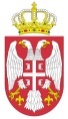 РЕПУБЛИКА СРБИЈАОПШТИНА ЋУПРИЈАОПШТИНСКА УПРАВАКомисија за јавну набавку мале вредности добра - набавка тонераБрoj: 404-4-7/2020-04Дана: 03.07.2020. годинеЋупријаПРЕДМЕТ: Додатне информације/појашњења у вези конкурсне документације за јавну набавку мале вредности добра - набавка тонераПотенцијални понуђач је дана 02.07.2020. године путем e-mail-а на адресу наручиоца nabavke@cuprija.rs поставио питање у вези јавне набавке мале вредности добра - набавка тонераПитање:Na zalost iz Vaseg odgovora se i dalje se  ne vide o kojim sertifikatima  I standardima  je rec I na koji nacin trebmo  da odgovorimo tom zahtevu.Kako se na trzistu pojavijo veliki broj tonera koji su losijeg kvaliteta, koji nisu u dovoljnoj meri pouzdani ciji je kvalitet stampe slab I cijom bi se upotrebom povecao rizik od nastanka kvarova aparata koji ih koriste koji bi imali za posledicu povecanje troskova I odrzavanje istih, predlazemo da za FOR USE tonere uvrstite sledece sertifikate  sto su ih uvrstile   vec  mnoge drzavne ustanove,.ISO 9001ISO 14001ISO 19752, odnosno  ISO 19798  sertifikati za odredjivanje performansi monohromatskih i kolor toner ketridzaISO 29142-1 sertifikat za odredjivanje termina, simbola, oznaka I okvira za karakterizaciju laser toner ketridzaSTMC  ili odgovarajuce;  sertifikat metode testiranja  kontrole kvalitetaCE  ili odgovarajuce;  sertifikat o uaglasenosti sa EMC direktivom veca 2014/30/EUMSDS Report  ili odgovarajuci; bezbednosni lista za toner ketridze I toner prahSertifikati moraju biti izdati od strane akreditovane sertifikacione kuce.Одговор:Имајући у виду ограничена финансијска средства за набавку тонера те  да процењену вредност набавке није могуће мењати , Наручилац се одлучио за технички капацитет који је назначен на страни страни 8 и тражио 2 (два) серификата ISO 14001:2015  и ISO 9001:2015 који су понуђачи који конкуришу дужни да испуну.Наручилац је у оквиру измењене техничке документације назначуо да се обавезни и додати услови пословни и технићки капацитет доказује путем изјаве а у складу са Законом о јавним набавкама. Наручилац је објавио и обавештење и продужио рок за достављања понуда.